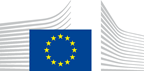 VACANCY NOTICESECONDED NATIONAL EXPERT TO THE EUROPEAN COMMISSION1.	Nature of the tasksCommunication and Outreach:Contribute to the implementation of the Joint Pilot with the Greek authorities in the framework of the Commission’s Task Force Migration Management in Greece , supporting the establishment of new reception facilities on Lesvos and effective migration management;Assist in developing and implementation of the communications strategies, campaigns, events and other initiatives in support of the Task Force’s strategic objectives;Work on communication partnerships and support public engagement campaigns, and outreach to local actors and civil society to communicate on the progress of the Joint Pilot;Provide necessary input in researching, preparing, fact-checking, editing, and producing of the professional media and communications materials for various audiences.Internal and external co-ordination activities:Collaborate in a seamless manner within the overall Task Force, embedded in the team working on migration management in Greece within DG HOME, and with the Greek authorities;Maintain regular contacts with the team, including through regular missions (Brussels, Athens, Lesvos) as needed;Establish and maintain regular contacts with other DGs and services of the Commission  and EU Agencies (EASO, Frontex, Europol, FRA) which are relevant for the activities of the Task Force;Participate, under the supervision of an Official, in relevant inter-service meetings, expert groups and committees.Internal and external communication:Report to, inform and brief management and colleagues on project developments and outcomes of discussions linked to the implementation of the Task Force priorities;Draft briefings, policy notes and speeches on the areas of competence;Reply to requests for information, questions or complaints from other European Institutions, Member States and the public in general;Explain the activities of the Directorate-General, and in particular of the Unit, to Member States, third parties and the public in general, through presentations at conferences, seminars, workshops etc..2.	Main qualificationsa) Eligibility criteriaThe following eligibility criteria must be fulfilled by the candidate in order to be seconded to the Commission. Consequently, the candidate who does not fulfil all of these criteria will be automatically eliminated from the selection process.•	Professional experience: at least three years of professional experience in administrative, legal, scientific, technical, advisory or supervisory functions which are equivalent to those of function group AD;•	Seniority: candidates must have at least one year seniority with their employer, that means having worked for an eligible employer as described in Art. 1 of the SNE decision on a permanent or contract basis for at least one year before the secondment; •	Linguistic skills: thorough knowledge of one of the EU languages and a satisfactory knowledge of another EU language to the extent necessary for the performance of the duties. SNE from a third country must produce evidence of a thorough knowledge of one EU language necessary for the performance of his duties.b)	Selection criteriaDiploma - university degree or - professional training or professional experience of an equivalent level  in the field(s) : political sciences, journalism, communication sciences.Professional experienceAt least three years' professional experience in the field of communication and outreach.Experience in migration, asylum is an advantage. Experience with European Institutions and EU funding instruments would be an asset.We look for a flexible, service-oriented, proactive and dynamic colleague with good motivation and commitment, able to work in team and good analytical skills, and a proven capacity for delivering high quality outputs often on short notice.Language(s) necessary for the performance of dutiesFluency in English is required. Knowledge of Greek would be an asset.3.	Submission of applications and selection procedureCandidates should send their application according to the Europass CV format (http://europass.cedefop.europa.eu/en/documents/curriculum-vitae) in English, French or German only to the Permanent Representation / Diplomatic Mission to the EU of their country, which will forward it to the competent services of the Commission within the deadline fixed by the latter. The CV must mention the date of birth and the nationality of the candidate. Not respecting this procedure or deadlines will automatically invalidate the application.Candidates are asked not to add any other documents (such as copy of passport, copy of degrees or certificate of professional experience, etc.). If necessary, these will be requested at a later stage. Candidates will be informed of the follow-up of their application by the unit concerned.4.	Conditions of the secondmentThe secondment will be governed by the Commission Decision C(2008)6866 of 12/11/2008 laying down rules on the secondment to the Commission of national experts and national experts in professional training (SNE Decision).The SNE will remain employed and remunerated by his/her employer during the secondment. He/she will equally remain covered by the national social security system. Unless for cost-free SNE, allowances may be granted by the Commission to SNE fulfilling the conditions provided for in Art. 17 of the SNE decision. During the secondment, SNE are subject to confidentiality, loyalty and absence of conflict of interest obligations, as provided for in Art. 6 and 7 of the SNE Decision.If any document is inexact, incomplete or missing, the application may be cancelled.Staff posted in a European Union Delegation are required to have a security clearance (up to SECRET UE/EU SECRET level according to Commission Decision (EU, Euratom) 2015/444 of 13 March 2015, OJ L 72, 17.03.2015, p. 53).The selected candidate has the obligation to launch the vetting procedure before getting the secondment confirmation.5.	Processing of personal dataThe selection, secondment and termination of the secondment of a national expert requires the Commission (the competent services of DG HR, DG BUDG, PMO and the DG concerned) to process personal data concerning the person to be seconded, under the responsibility of the Head of Unit of DG HR.DDG.B4. The data processing is subject to the SNE Decision as well as the Regulation (EU) 2018/1725. Data is kept by the competent services for 10 years after the secondment (2 years for not selected or not seconded experts).You have specific rights as a ‘data subject’ under Chapter III (Articles 14-25) of Regulation (EU) 2018/1725, in particular the right to access, rectify or erase your personal data and the right to restrict the processing of your personal data. Where applicable, you also have the right to object to the processing or the right to data portability.You can exercise your rights by contacting the Data Controller, or in case of conflict the Data Protection Officer. If necessary, you can also address the European Data Protection Supervisor. Their contact information is given below.Contact informationThe Data ControllerIf you would like to exercise your rights under Regulation (EU) 2018/1725, or if you have comments, questions or concerns, or if you would like to submit a complaint regarding the collection and use of your personal data, please feel free to contact the Data Controller, HR.DDG.B.4, HR-MAIL-B4@ec.europa.eu.The Data Protection Officer (DPO) of the CommissionYou may contact the Data Protection Officer (DATA-PROTECTION-OFFICER@ec.europa.eu) with regard to issues related to the processing of your personal data under Regulation (EU) 2018/1725.The European Data Protection Supervisor (EDPS)You have the right to have recourse (i.e. you can lodge a complaint) to the European Data Protection Supervisor (edps@edps.europa.eu) if you consider that your rights under Regulation (EU) 2018/1725 have been infringed as a result of the processing of your personal data by the Data Controller.To the attention of candidates from third countries: your personal data can be used for necessary checks.Post identification:(DG-DIR-UNIT)HOME-TF_4Head of Task Force:Email address:Telephone:Number of available posts:Suggested taking up duty:Suggested initial duration:Place of secondment:Beate GMINDER HOME-TASKFORCE-EU-GR@ec.europa.eu +32 2 296128812nd quarter 2021 2 years1 Brussels   Luxemburg   Other: Athens   With allowances                     Cost-freeThis vacancy notice is also open to    the following EFTA countries :
	 Iceland   Liechtenstein   Norway   Switzerland
	 EFTA-EEA In-Kind agreement (Iceland, Liechtenstein, Norway)
    the following third countries:
    the following intergovernmental organisations: This vacancy notice is also open to    the following EFTA countries :
	 Iceland   Liechtenstein   Norway   Switzerland
	 EFTA-EEA In-Kind agreement (Iceland, Liechtenstein, Norway)
    the following third countries:
    the following intergovernmental organisations: 